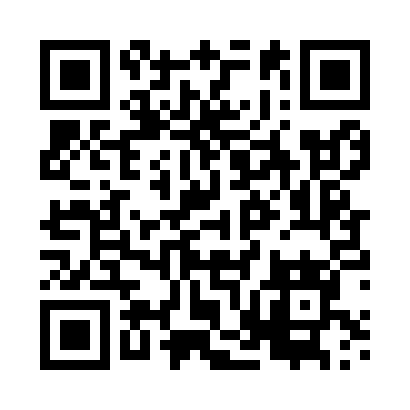 Prayer times for Oblotne, PolandWed 1 May 2024 - Fri 31 May 2024High Latitude Method: Angle Based RulePrayer Calculation Method: Muslim World LeagueAsar Calculation Method: HanafiPrayer times provided by https://www.salahtimes.comDateDayFajrSunriseDhuhrAsrMaghribIsha1Wed2:535:2712:546:028:2310:462Thu2:495:2512:546:038:2510:493Fri2:455:2312:546:048:2610:524Sat2:415:2112:546:058:2810:565Sun2:405:1912:546:068:3010:596Mon2:405:1712:546:078:3111:007Tue2:395:1612:546:088:3311:018Wed2:385:1412:546:098:3511:029Thu2:375:1212:546:108:3611:0210Fri2:375:1112:546:118:3811:0311Sat2:365:0912:546:128:4011:0412Sun2:355:0712:546:138:4111:0513Mon2:355:0612:546:148:4311:0514Tue2:345:0412:546:158:4411:0615Wed2:345:0312:546:168:4611:0716Thu2:335:0112:546:178:4711:0717Fri2:325:0012:546:188:4911:0818Sat2:324:5812:546:198:5011:0919Sun2:314:5712:546:198:5211:0920Mon2:314:5512:546:208:5311:1021Tue2:304:5412:546:218:5511:1022Wed2:304:5312:546:228:5611:1123Thu2:294:5212:546:238:5711:1224Fri2:294:5012:546:248:5911:1225Sat2:294:4912:546:249:0011:1326Sun2:284:4812:556:259:0111:1427Mon2:284:4712:556:269:0311:1428Tue2:274:4612:556:279:0411:1529Wed2:274:4512:556:279:0511:1530Thu2:274:4412:556:289:0611:1631Fri2:274:4312:556:299:0711:17